ЧЕРКАСЬКА ОБЛАСНА РАДАГОЛОВАР О З П О Р Я Д Ж Е Н Н Я16.05.2019                                                                                           № 212-рПро преміювання керівниківпідприємств спільної власності територіальних громад сіл, селищ, міст Черкаської області Відповідно до статті 56 Закону України "Про місцеве самоврядування в Україні", враховуючи розпорядження голови обласної ради від 30.12.2016 
№ 380-р "Про затвердження Положення про умови і розміри оплати праці керівників підприємств спільної власності територіальних громад сіл, селищ, міст Черкаської області":За підсумками фінансово-господарської діяльності підприємств спільної власності територіальних громад сіл, селищ, міст Черкаської області за І квартал 2019 року, враховуючи пропозиції підприємств про фінансову можливість, дозволити виплатити премію керівникам підприємств за перший квартал 2019 року із фонду оплати праці:	у розмірі 100% посадового окладу:Височину Валерію Петровичу - директору комунального підприємства "Управління по експлуатації Будинку рад і об’єктів обласної комунальної власності";Головатій Оксані Дмитрівні - директору комунального проектно-виробничого архітектурно-планувального підприємства "Облархбюро";Філінській Тетяні Анатоліївні - директору комунального підприємства "Черкаське обласне об’єднане бюро технічної інвентаризації";Карпенко Олені Анатоліївні - завідувачу комунального підприємства "Тальнівська центральна районна аптека № 73".Контроль за виконанням розпорядження покласти на управління майном виконавчого апарату обласної ради.Перший заступник голови                                                           В. Тарасенко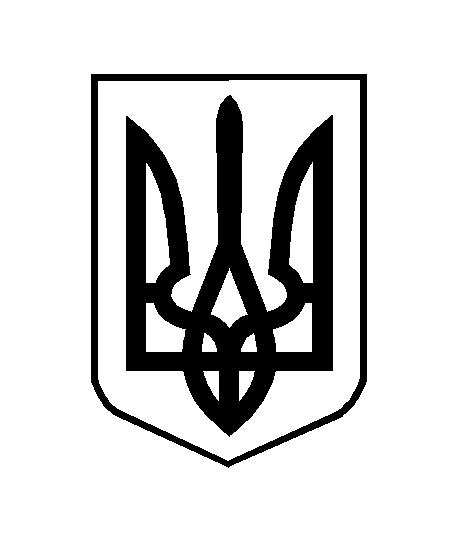 